\\\\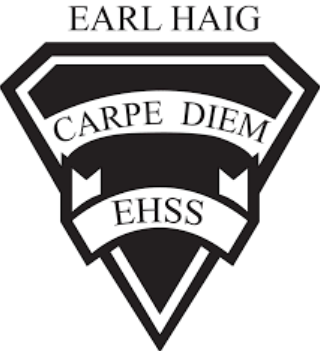 Course Outline and Evaluation SummaryCourse Code: CGC1D8Title of Course: Issues in Canadian Geography, ESLDepartment: Social Science2022-2023416-395-3210x20075Course DescriptionThis course is for students who are new to Canada and to the English language.  Students will have opportunities to become familiar with Canada’s natural landscape, human interactions with the environment, and investigating issues in geography. Emphasis is placed on improving language skills and vocabulary. Course EvaluationCourse EvaluationCourse EvaluationCourse EvaluationCourse EvaluationCourse EvaluationCourse evaluations incorporate one or more of the achievement categories (KICA). A brief description of each category can be found here. The final grade is calculated using the weighted percentages below.Course evaluations incorporate one or more of the achievement categories (KICA). A brief description of each category can be found here. The final grade is calculated using the weighted percentages below.Course evaluations incorporate one or more of the achievement categories (KICA). A brief description of each category can be found here. The final grade is calculated using the weighted percentages below.Course evaluations incorporate one or more of the achievement categories (KICA). A brief description of each category can be found here. The final grade is calculated using the weighted percentages below.Course evaluations incorporate one or more of the achievement categories (KICA). A brief description of each category can be found here. The final grade is calculated using the weighted percentages below.Course evaluations incorporate one or more of the achievement categories (KICA). A brief description of each category can be found here. The final grade is calculated using the weighted percentages below.Term Work:A variety of tasks where you show your learning and have marks assigned using the Achievement Categories/StrandsA variety of tasks where you show your learning and have marks assigned using the Achievement Categories/StrandsSummativeEvaluation:Marked summative tasks which assess your learning on the entire courseMarked summative tasks which assess your learning on the entire course70%25%Knowledge & Understanding30%30%Culminating Task70%25%Thinking & Inquiry30%30%Culminating Task70%25%Application30%There is no Final Exam 70%25%Communication30%There is no Final Exam Learning SkillsLearning skills provide Information to help students understand what skills, habits & behaviors are needed to work on to be successful. These are not connected with any numerical mark. A brief description of each skill can be found here.Responsibility, Organization, Independent Work, Collaboration, Initiative and Self-RegulationE – Excellent    G – Good    S – Satisfactory    N – Needs ImprovementRequired MaterialsAny educational resource required for this course will be provided by the school. It is the student’s responsibility to come to class with these materials. There is no textbook for this course, but students are asked to bring the Chromebook provided by the school to every class. School/Departmental/Classroom ExpectationsAttendance: The student is expected to attend class on time. Parents/guardians will be contacted if lates/attendance becomes an issue/hindrance. If the student knows about an absence in advance, they should contact the teacher.Plagiarism/Cheating: A mark of 0 will be assigned for any work submitted that does not belong to the student. A mark of 0 will be assigned to a student who was found to have cheated. Parents/guardians will be informed.Missed Work: If a student is absent from class, (e.g. illness, sports team) it is their responsibility to find out what they have missed and to catch up. The student is responsible for completing all of the work that was missed due to an absence. If a student misses an assignment or test without a legitimate explanation and documentation, marks up to and including the full value of the evaluation may be deducted. Make-up tests must be arranged to be written.Late Work: Late work may result in a deduction of marks up to and including the full value of the evaluation.Course Assessment TasksCourse Assessment TasksCourse Assessment TasksCourse Assessment TasksUnit/Topic/StrandBig IdeasMajor Assignments / EvaluationsEstimated DurationUnit 1: Introduction to Canada and Geographic InquiryStudents will become familiar with names and spatial organization of Canada’s provinces, territories and major cities to assist in facilitating students’ understanding of Canada’s political divisions, as well as providing a sense of place and respect for the land through an examination of the Land Acknowledgement. Students will also develop skills to think like a Geographer by using the concepts of geographic thinking.May include the following:Vocabulary AssignmentCanadian Cities BrochureMapping CanadaKnowledge and Understanding Quiz30 hours(approx.)Unit 2: The LandStudents will explore the variety of Canada’s landscapes by examining landforms, climates, vegetation, and wildlife. Through mapping assignments, students will develop an understanding of the spatial orientation of Canada’s natural features.May include the following:Vocabulary AssignmentLandform, climate, and vegetation mapsKnowledge and Understanding QuizPresentations30 hours(approx.)Unit 3: Human ActivitiesIn this unit, students examine Canada’s industrial, commercial and agriculture activities.  Mining, fishing, farming and manufacturing are emphasized, taking a regional approach as to how and why they occur in certain locations.May include the following:Vocabulary AssignmentInvestigating an Issue Assignment (Resource issues: stakeholders, spatial significance, geographic perspectives)Knowledge and Understanding Quiz25 hours(approx.)Unit 4: The PeopleThis unit explores First Nation, Metis, and Inuit Peoples in Canada, Canada’s population distribution, as well as the cultural diversity across the country and the origins of newcomers to Canada.May include the following:Vocabulary AssignmentReflective writingKnowledge and Understanding Quiz25 hours(approx.)Culminating Task(s)Review and reflect on the skills and knowledge gained throughout the course.Canadian Issue Infographic10 hours